Q U E S T I O N N A I R E1-	NOM DU NAVIRE     ORION	COMPAGNIE :    LIND BLAD EXPEDITION	NAME OF THE SHIP	SHIPPING LINE2-	DERNIER PAYS INFESTE TOUCHE   COOK ISLAND	LAST INFESTED COUNTRY CALLED3-	DATE ET HEURE D'ARRIVEE EN PAYS INFESTE        04 Juin 2018 à 07H00	DATE AND TIME OF ARRIVAL IN INFESTED COUNTRY4-	DATE ET HEURE DE DEPART DU PAYS INFESTE       04 Juin 2018 à 17H00	DATE AND TIME OF DEPARTURE FROM INFESTED COUNTRYETES-VOUS EN POSSESSION D'UN CERTIFICAT ATTESTANT LES CONDITIONS DE SEJOUR EN         PAYS INFESTE ?	HAVE YOU A CLEARANCE CERTIFICATE FOR ORYCTES RHINOCEROS ?6-	LE NAVIRE A-T-IL PASSE LA NUIT A QUAI ?	DID THE SHIP STAY AT THE WARF IN THE EVENING ?7-	SI NON, A QUELLE HEURE A-T-IL QUITTE LE QUAI LE SOIR ?	IF NOT, AT WHAT TIME DID IT LEAVE THE WARF IN THE EVENING ?8-	A QUELLE DISTANCE S'EST-IL ELOIGNE ?	HOW FAR DID IT GO ?9-	A QUELLE HEURE EST-IL REVENU LE MATIN ?	AT WHAT TIME DID IT COME BACK IN THE MORNING ?10-	NOMS ET LIEUX D'EMBARQUEMENT DES PASSAGERS DEBARQUANT A TAHITI ?	NAME OF PASSENGERS FOR TAHITI ? WHERE DID THEY EMBARK ?11-	NUMERO DES CALES OUVERTES EN ZONE INFESTEE	NUMBER OF THE HOLDS WHICH WHERE OPENED IN INFESTED AREA12-	NATURE DU FRET EMBARQUE EN ZONE INFESTEE	KIND OF FREIGHT TAKEN ON BOARD FROM INFESTED AREA	a)  POUR TAHITI/TO TAHITI	b)  AUTRES DESTINATIONS/OTHER DESTINATIONS13-	DANS QUELLES CALES SE TROUVE CE FRET ?	IN WHAT HOLDS IS THE FREIGHT ? (FREIGHT FROM INFESTED AREA)	a)  POUR TAHITI/TO TAHITI	b)  AUTRES DESTINATIONS/OTHER DESTINATIONS14-	Y A-T-IL DES ANIMAUX VIVANTS A BORD ?	DO YOU HAVE LIVE ANIMALS ON BOARD ?	NOM, Fonction/Name       Signature	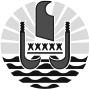 
POLYNéSIE FRANçAISEMinistère en charge de L’AGRICULTURE DIRECTION DE LA BIOSECURITECELLULE PHYTOSANITAIREPAPEETE, le 04 – Juin - 2018